Пояснительная записка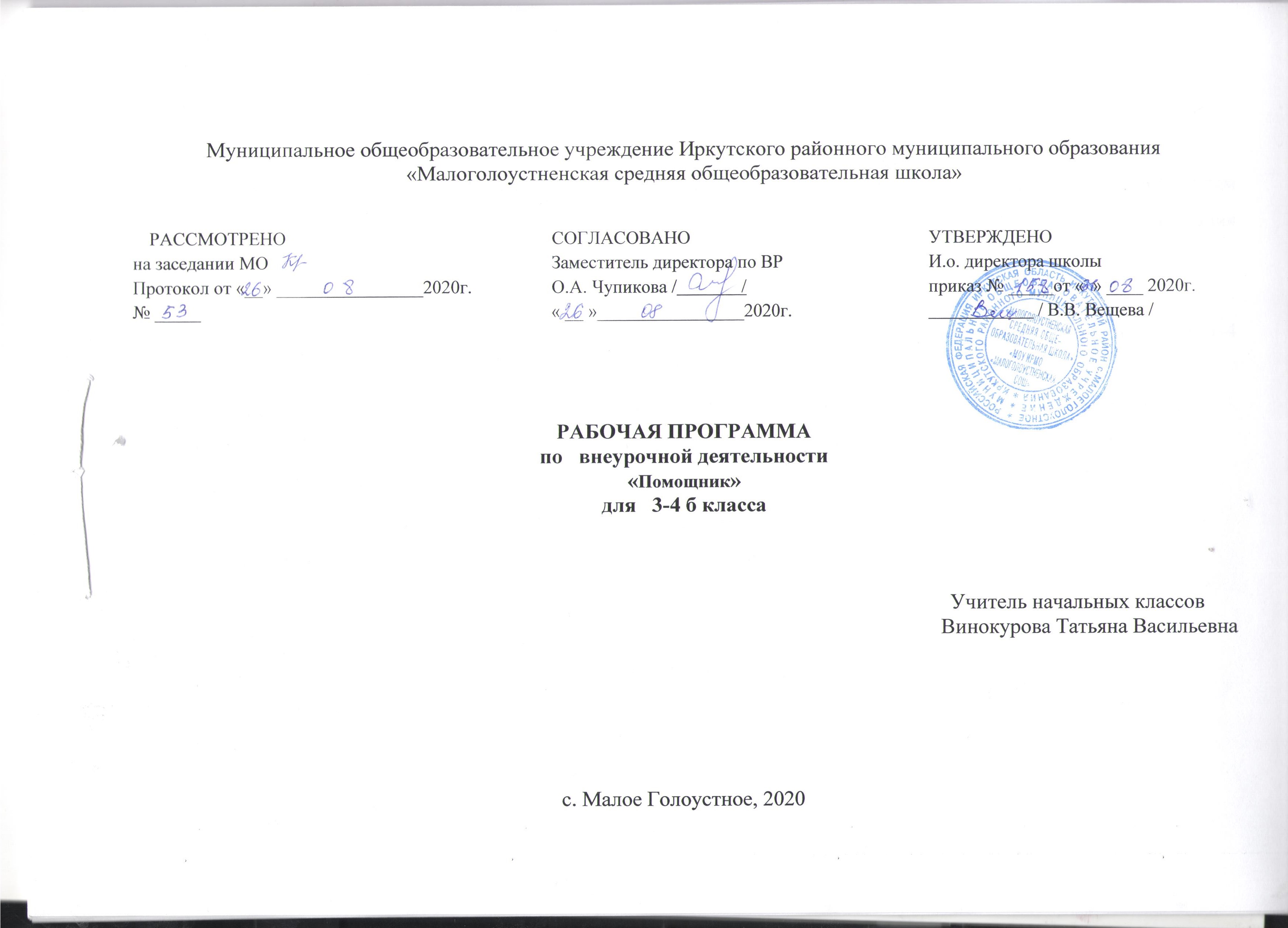 Помощник   Рабочая программа по внеурочной деятельности «Помощники» разработана на основе требований к личностным и предметным результатам освоения АООП МОУ ИРМО «Малоголоустненская СОШ»; программы формирования базовых учебных действий, с учетом:-  программы специальных (коррекционных) общеобразовательных учреждений VIII вида подготовительного, 1-4 классы: под ред. В.В. Воронковой.- М.: Просвещение, 2013 – 190с.; Изучение  внеурочной деятельности «Помощники» в начальной школе направлено на достижение следующих целей:- развитие организационных и коммуникативных компетенций, механизмов эмоционально-волевого регулирования поведения, основ личностной адекватной самооценки, ответственности за свои поступки; - развитие личности обучающихся с умственной отсталостью в соответствии с требованиями современного общества, обеспечивающими возможность их успешной социализации и социальной адаптации.Общая характеристика программы внеурочной деятельности 3 классОбщественно-полезный труд.Хозяйственно-бытовая деятельность.Хранители природы.Творческая мастерская. 4 классОбщественно-полезный труд.Хозяйственно-бытовая деятельность.Хранители природы.Творческая мастерская.  Содержание программы способствует целостному развитию личности младшего школьника с умственной отсталостью, развитию  чувства коллективизма, общественной активности и сознательной дисциплины, воспитанию у детей хозяйского отношения к личному и общественному добру. Программа составлена с учетом  системы духовных идеалов, моральных приоритетов, реализуемых в совместной деятельности школы, семьи и других объектов общественной жизни.   Практическая направленность учебного предмета обеспечивается через развитие способностей к использованию трудовых навыков для выполнения общественных поручений, реализации общественно – значимых инициатив. Коррекционная направленность учебного предмета реализуется через коррекцию  и развитие мышления, памяти, речи, моторных навыков.Предмет «Помощники» является начальным звеном формирования общественно-организаторских умений, пропедевтическим этапом для успешного продолжения образования на следующих ступенях обучения.Распределение учебного материала осуществляется концентрически, что позволяет обеспечить постепенный переход от простого изложения материала к более сложному.  Описание места внеурочной деятельности в учебном планеВ соответствии с учебным планом МОУ ИРМО «Малоголоустненская СОШ» общий объем учебного времени 3 класс – 34 часов (1 час в неделю); 4 класс – 34часов (1 час в неделю).Личностные и предметные результаты  Личностные  результаты:- овладение начальными навыками адаптации в динамично изменяющемся и развивающемся мире;
- овладение социально-бытовыми умениями, используемыми в повседневной жизни;
- владение навыками коммуникации и принятыми нормами социального взаимодействия;
- способность к осмыслению социального окружения, своего места в нем, принятие соответствующих возрасту ценностей и социальных ролей;
- принятие и освоение социальной роли обучающегося, формирование и развитие социально значимых мотивов учебной деятельности;
- формирование готовности к самостоятельной жизни.Предметные результаты:  3 классДостаточный уровень:	- сформированность  и самоконтроль навыков самообслуживания;- использовать приобретённые знания и умения для творческого решения несложных конструкторских, художественно-конструкторских (дизайнерских), технологических и организационных задач;-  работать с разными видами материалов (с природным материалом, пластилином, глиной, картоном, мягкой проволокой, деревом), выбирать технологические приёмы  обработки в зависимости от их свойств;- иметь первоначальные знания о правилах создания предметной и информационной среды и умения применять их для выполнения учебно-познавательных и проектных художественно-конструкторских задач;- владеть основами экологических проблем родного края и способами их преодоления.Минимальный уровень:- сформированность элементарных навыков самообслуживания;- использовать приобретенные трудовые умения и навыки для решения общественно значимых задач с помощью учителя;- работать с разными видами материалов (с природным материалом, пластилином, глиной, картоном, мягкой проволокой, деревом), выбирать способы их обработки в зависимости от их свойств с помощью учителя.- владеть основами экологических проблем родного края и способами их преодоления с помощью учителя.4 классДостаточный уровень:	- сформированность  и самоконтроль навыков самообслуживания;- использовать приобретённые знания и умения для творческого решения несложных конструкторских, художественно-конструкторских (дизайнерских), технологических и организационных задач;-  работать с разными видами материалов (с природным материалом, пластилином, глиной, картоном, мягкой проволокой, деревом), выбирать технологические приёмы  обработки в зависимости от их свойств;- усвоить первоначальные представления о материальной культуре как продукте предметно-преобразующей деятельности человека;- владеть основами экологических проблем родного края и способами их преодоления.Минимальный уровень:- сформированность элементарных навыков самообслуживания;- использовать приобретенные трудовые умения и навыки для решения общественно значимых задач с помощью учителя;-  работать с разными видами материалов (с природным материалом, пластилином, глиной, картоном, мягкой проволокой, деревом), выбирать способы их обработки в зависимости от их свойств с помощью учителя.- владеть основами экологических проблем родного края и способами их преодоления с помощью учителя.Содержание программы внеурочной деятельности3 класс1.Общественно-полезный труд:Правила уборки осенней листвы. Принципы удобрения деревьев. Уход за осенним садом. Правила работы в паре, группе во время общественных работ. Распределение обязанностей по уборке территории. Подарок своими руками. Изготовление пособий для наглядности первоклассникам. Правила вручения подарка. Правила рыхления, прополки  и полива рассады. Встреча с ветераном ВОВ. Доброе дело – лучший подарок. Уборка памятника ВОВ. 2.Хозяйственно-бытовая деятельность.Трудолюбие. Добросовестное выполнение обязанностей дежурного – личная ответственность каждого обучающегося. Индивидуальные условия ухода за каждым комнатным  растением.  Мелкий ремонт книг в классе. Назначение швейных принадлежностей. Мелкий ремонт одежды. Распределение обязанностей в семье. Помощь родителям в уборке по дому. Украшение дома. Правила декорирования. Чистый двор. Чисто там, где не мусорят. 3. Хранители природы.Беседа о лесных пожарах. Изготовление простейших кормушек для птиц. Правила ухода за домашними животными. Заповедники Родного края. Экология вокруг нас. Загрязняющие факторы нашего города.4.Творческая мастерская.Поздравительная открытка ко Дню Пожилого человека: изготовление, оформление.  Поздравительная открытка ко Дню Учителя: изготовление, оформление. Поздравительная открытка ко Дню Матери: изготовление, оформление. Участие в построении снежной крепости во дворе школы. Письмо Дедушке Морозу: форма написания, оформление.Поздравительная открытка ко Дню Защитника Отечества: изготовление, оформление.  Поздравительная открытка к 8 Марта для мам и бабушек: изготовление, оформление.  Рисунки ко Дню Защиты детей.4 класс1.Общественно-полезный труд:Правила засушивания опавшей листвы. Гербарий из засушенных листьев. Принципы сборки гербария. Практическая деятельность по уборке территории школьного двора. Книжка-малышка: изготовление, оформление. Высаживание рассады. Озеленение школьного двора. История возникновения акции «Белые журавлики». Изготовление бумажных журавликов.. Запуск журавликов у обелиска. Уважение старшего поколения – залог счастливого будущего. Принципы уважительного отношения к старшим.2.Хозяйственно-бытовая деятельность.Поручение. Ответственность. Обязательства. Составление каталога растений класса: название, уход. Помощь библиотекарю в подготовке учебников на будущий учебный год. Правила ухода за одеждой: стирка, глажка. Почему важно иметь профессию. Кем я хочу быть. Работа по дому в отсутствие родителей.  Как мы научились помогать. Создание чистоты вокруг себя: в школе, дома, во дворе.3. Хранители природы.Человек – друг лесов, полей и рек. Создание плакатов и развешивание в общественных местах. Выставка рисунков «Пернатые друзья». Помощь бездомным животным. Изготовление агитационных плакатов. Красная книга Кузбасса. Помощь природе родного края – дело каждого. 4.Творческая мастерская.«Чужих стариков не бывает» - праздничный концерт. Сочинение на тему «Учитель – моя вторая мама». Рассказ о маме «Милая мамочка моя». Выставка рисунков «Зимние забавы». Участие в школьном конкурсе новогодней игрушки: изготовление, презентация своей поделки. Подарок для папы своими руками. Оригами «Букет к 8 Марта». Веселые конкурсы «Забавное детство»Календарно-тематическое планирование№Название раздела, темыКол-во часовДата урока1.Хозяйственно-бытовая деятельность.Мой вклад в работу класса.102.092.Хозяйственно-бытовая деятельность.Каждому растению свой уход.109.093.Общественно-полезный труд.Не жгите опавшей листвы.116.094-5.Творческая мастерская. Поздравительная открытка ко Дню Пожилого человека. 223.0930.096.Творческая мастерская. Поздравительная открытка ко Дню Учителя.107.107.Хозяйственно-бытовая деятельность.Учебник будто новенький.114.108.Хранители природы.Лес и человек.121.109.Творческая мастерская. Изготовление поздравительных открыток ко Дню Матери.111.1110.Общественно-полезный труд.Уберемся вместе.118.1111-12.Хранители природы.Изготовление простейших кормушек для птиц.225.1102.1213.Творческая мастерская. Снежная крепость.109.1214.Хозяйственно-бытовая деятельность.Уход за зимней одеждой.116.1215-16.Творческая мастерская. Письмо Деду Морозу.223.1217.Хозяйственно-бытовая деятельность.Как трудится моя семья.113.0118.Хранители природы.Ухаживаем за животными.120.0119.Общественно-полезный труд.Подарок малышам.127.0120-21.Творческая мастерская. Изготовление открытки ко Дню Защитника Отечества.203.0210.0222.Хозяйственно-бытовая деятельность.Наши руки не знают скуки.117.0223-24.Творческая мастерская. Изготовление открыток для мам и бабушек.224.0203.0325. Хранители природы.Заповедники Родного края.110.0326-27.Общественно-полезный труд.Уход за рассадой.217.0331.0328-29.Общественно-полезный труд.Подарок ветерану.207.0414.0430-31.Общественно-полезный труд.Уборка памятника ВОВ.221.0428.0432.Хранители природы.Экология вокруг нас.105.0533. Хозяйственно-бытовая деятельность.Чистый двор.112.0534.Хозяйственно-бытовая деятельность.Давайте постираем и погладим.119.05Итого 34 часаИтого 34 часаИтого 34 часаИтого 34 часа